Prezydent Miasta Pruszkowa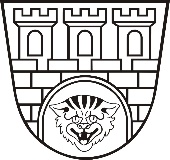 Zarządzenie nr 48/2024Prezydenta Miasta Pruszkowaz dnia 26 lutego 2024 r.w sprawie sprostowania oczywistej omyłki pisarskiej w Zarządzeniu nr 39/2024 
Prezydenta Miasta Pruszkowa z dnia 14 lutego 2024 r.Działając na podstawie art. 30 ust. 1 ustawy z dnia 8 marca 1990 r. o samorządzie gminnym (t.j. Dz. U. z 2023 r. poz. 40 z późn. zm.), zarządzam co następuje:§ 1W Zarządzeniu nr 39/2024 Prezydenta Miasta Pruszkowa z dnia 14 lutego 2024 r. dokonuje się sprostowania oczywistej omyłki pisarskiej w ten sposób, że w treści Zarządzenia 
treść: ,,Uchwały Nr XXX.303.2020 Rady Miasta Pruszkowa z dnia 26 sierpnia 2020 r.” zastępuje się treścią: ,,Uchwały XXXIII.345.2021 Rady Miasta Pruszkowa z dnia 28 stycznia 2021 r.”§ 2Zarządzenie wchodzi w życie z dniem podpisania i podlega publikacji w Biuletynie Informacji Publicznej Urzędu Miasta Pruszkowa.Prezydent Miasta PruszkowaPaweł Makuch